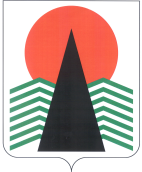 Муниципальное образованиеСельское поселение СентябрьскийНефтеюганский районХанты-Мансийский автономный округ – ЮграСОВЕТ ДЕПУТАТОВ СЕЛЬСКОГО ПОСЕЛЕНИЯ СЕНТЯБРЬСКИЙРЕШЕНИЕп. СентябрьскийО внесении изменений в решение Совета депутатов сельского поселения Сентябрьский от 06.11.2014 № 74 «Об утверждении Положения о размере, порядке и условиях предоставления гарантий муниципальным служащим администрации сельского поселения Сентябрьский»	Руководствуясь Федеральным законом от 02.03.2007 № 25-ФЗ «О муниципальной службе в Российской Федерации», Законом Российской Федерации от 19.02.1993 № 4520-1 «О государственных гарантиях и компенсациях для лиц, работающих и проживающих в районах Крайнего Севера и приравненных к ним местностях» Федеральным законом от 30.12.2020 № 489-ФЗ «О молодежной политике в Российской Федерации», Законом Ханты-Мансийского автономного округа-Югры от 09.12.2004 № 76-оз «О гарантиях и компенсациях для лиц, проживающих в Ханты-Мансийском автономном округе-Югре, работающих в организациях, финансируемых из бюджета автономного округа», Законом Ханты-Мансийского автономного округа-Югры от 20.07.2007  №113-оз «Об отдельных вопросах муниципальной службы в Ханты-Мансийском автономном округе-Югре» и Уставом сельского поселения Сентябрьский, Совет депутатов сельского поселения Сентябрьский р е ш и л:Внести в решение Совета депутатов сельского поселения Сентябрьский от 06.11.2014 № 74 «Об утверждении Положения о размере, порядке и условиях предоставления гарантий муниципальным служащим администрации сельского поселения Сентябрьский» следующие изменения:1.1. пункт 20.2 изложить следующим образом:«20.2. Молодым специалистам (лицам в возрасте до 35 лет) выплачивается процентная надбавка к заработной плате в полном размере с первого дня работы в районах Крайнего Севера и приравненных к ним местностях, если они прожили в указанных районах и местностях не менее пяти лет.»Настоящее решение подлежит официальному опубликованию (обнародованию) в бюллетене «Сентябрьский вестник».3. Настоящее решение вступает в силу и распространяет свое действие на правоотношения, возникшие с 10 января 2021 годаГлава поселения                                              				              А.В.Светлаков15.04.2021                                                                             №138